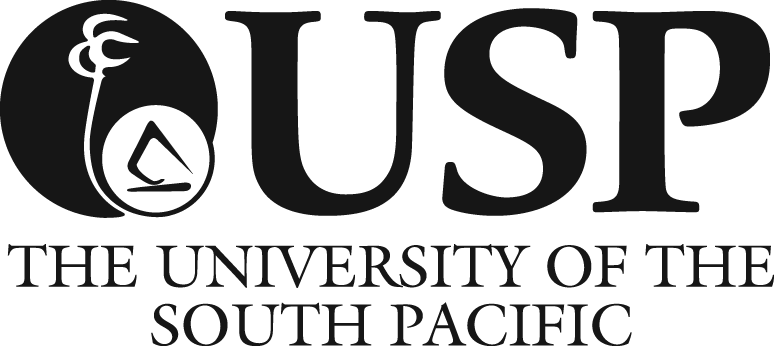 <Insert Committee name> (font 10)					<Paper Number> (font 14)Paper from: <insert Title > (should be the most senior officer involved)	               Title: <insert> (identical to Agenda item and paper title)Purpose <Insert>Executive Summary: (maximum 100 words summarising key points) <Insert>Recommendation(s):<Insert>Financial Implications: (costs involved if any)<Insert>Strategic/ Operational Objectives met: (identify the SP objective)<Insert>Drafted/Compiled by: <Insert title & name(s)> (name(s) of person(s) who drafted the paper)Reviewed by: <Insert title & name(s)> (name(s) of person(s) who or committee which reviewed the paper)Final review and endorsement by: <Insert title & name(s)> (name(s) of person(s) or committee having authority to review and endorse the paper) Date of final review and endorsement: <Insert>Note: This Cover paper is to be used for papers that are more than 3 pages long. For papers with 3 pages or less, use the Cover paper template with expanded sections. 